Executive summary continued:8.4 Lessons learnedIf new or under-used vaccines have already been introduced in your country, please give details of the lessons learned from previous introduction(s) specifically for: storage capacity, protection from accidental freezing, staff training, cold chain, logistics, coverage and drop-out rates, wastage rate, etc., and suggest action points or actions taken to address them. Please refer to previous Post Introduction Evaluations (PIE), if applicable.Please add further rows if requiredPlease add additional rows if required.* Cold chain assessment can be replaced by an EVM assessment report (completed since September 2010), with accompanying improvement plans and progress report.  Specific information should be provided regarding the current status or plans for cold chain capacity expansion required for pneumococcal vaccines.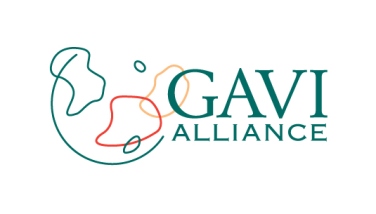 1.	Table of Contents	32.	Product presentation	43.	Executive summary	54.	Signatures	74.1 Signatures of the Government	74.2 Signatures of the National Coordinating Body for Immunisation	85.	General information	95.1. Product preference	95.2. Vaccine introduction strategy	95.3. Procurement	95.4. Gender and equity	 95.5 Disease burden	106.	Immunisation programme data	117.	Dose and funding calculation	128.	Additional requirements	128.1 Cold chain assessment	128.2 Financial sustainability	128.3 Stakeholders’ involvement in proposal development	138.4 Lessons learned	149.	Attachments	15Additional information on the available vaccines can be found in the accompanying guidelines.Please specify product preference (PCV10 or PCV13):We the members of the ICC, HSCC or equivalent committee met to review this proposal. At that meeting we endorsed this proposal on the basis of the supporting documentation which is attached.We the members of the ICC, HSCC or equivalent committee met to review this proposal. At that meeting we endorsed this proposal on the basis of the supporting documentation which is attached.We the members of the ICC, HSCC or equivalent committee met to review this proposal. At that meeting we endorsed this proposal on the basis of the supporting documentation which is attached.Please provide a description of the country’s cold chain capacity status and overview of any required cold chain expansion plans, including information on financing. If available, an Effective Vaccine Management (EVM) (or equivalent) assessment report and corresponding improvement plan should be referenced and attached to the application.  Alternatively, an assessment of cold chain capacity with confirmation from WHO and/or UNICEF should be attached.Please provide a description of the country’s cold chain capacity status and overview of any required cold chain expansion plans, including information on financing. If available, an Effective Vaccine Management (EVM) (or equivalent) assessment report and corresponding improvement plan should be referenced and attached to the application.  Alternatively, an assessment of cold chain capacity with confirmation from WHO and/or UNICEF should be attached.Please provide a description of the country’s cold chain capacity status and overview of any required cold chain expansion plans, including information on financing. If available, an Effective Vaccine Management (EVM) (or equivalent) assessment report and corresponding improvement plan should be referenced and attached to the application.  Alternatively, an assessment of cold chain capacity with confirmation from WHO and/or UNICEF should be attached.Lessons LearnedAction PointsOne of lessons learnt from HPV pilot introduction in 2 city-districts and 2 provinces targeting girls between 11-14 years old was to that there is a need to intensify and ensure adequate preparation for any new vaccine introduction. The UNICEF country office in Mongolia will develop a communication strategy prior to the PCV introduction and an innovative method for vaccine temperature monitoringTo have background information of new vaccines introduced in other countries with focus on anti-vaccination movements. Develop FAQs on PCV vaccination importance for the general public and broadcast through mass media and awareness-raising campaigns.PIE for HPV pilot vaccination was finalized in Sep 2012 with WHO support. One of the main recommendations, provided that:  “Districts and provinces should develop an annual plan for supervision of health care providers in their area using the NCCD’S guidelines for supportive supervision”MoH, NCCD will focus on the supervision of preparatory activities and progress on vaccine administration in districts and provinces. 